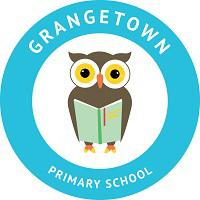 Throughout our PSHE curriculum, we will be covering a range of themes. We are just sending this letter out to inform you of what your child will be learning this year.PSHE OVERVIEW YEAR 1/2The learning opportunities for each core theme have been grouped together into topics.CORE THEME 1: Health and WellbeingTopic Areas: Healthy LifestylesHealth wellbeing and HygieneFeelings and emotions Keeping Safe*Road Safety *Asking for help Growing and Changing*Correct terminology of body parts *Change and lossCORE THEME 2: RelationshipsTopic Areas: Feelings and Emotions*Communication, feelings and empathy*Teasing, BullyingHealthy Relationships*Physical contact, touch, acceptable, unacceptable*Cooperation, resolving argumentValuing Difference*People, similarities and differencesCORE THEME 3:  Living in the Wider WorldTopic Areas: Rights and Responsibilities*Everybody, individual, unique, special*Community, special people, emergenciesTaking Care of the Environment*MoneyGrangetown Primary SchoolGrangetown PrimarySt Georges RoadGrangetownMIDDLESBROUGHNorth YorkshireTS6 7JA24 October 2019Email: office@grangetownprimary.org.ukEmail: office@grangetownprimary.org.ukPhone: 01642455278Website:http://www.grangetownprimaryschool.co.uk/